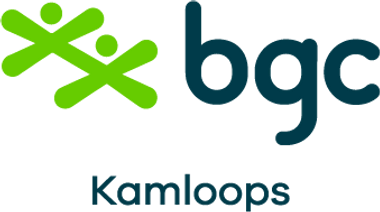 Youth Leadership Council Application General Information Introduction  The Youth Council will be made up of a group of youth, aged 11 to 21 years, who are members of BGC Kamloops and who have an interest in leadership development and community engagement. Purpose  The Youth Council will be involved in making decisions about youth room programming and will plan youth-led  events and initiatives. Council members will attend professional development training and gain valuable  leadership skills. The Youth Council will serve as an advisory committee to the Governing Board of BGC Kamloops to provide a youth voice in issues of Club governance. Personal Benefits This is a great way to have fun and be more involved with the club! You will be able to develop and apply a variety  of leadership skills. The Youth Council is a great way to gain volunteer hours and build your professional resume.  Expectations As a member of the council you will be expected to attend monthly meetings. Dates to be determined.Youth Leadership Council Application  Name: ______________________________ Age: ____________________ How long have you been attending the club?   ________________________________________ Are you prepared to commit to 1 meeting per month? ______________________________ What school do you attend? ___________________________________________________ What are some of your skills and interests? ______________________________________________________________________________ ______________________________________________________________________________ ______________________________________________________________________________ _____________________________________________________ Why do you want to be a part of the BGCK Youth Council? ______________________________________________________________________________ ______________________________________________________________________________ ______________________________________________________________________________ ______________________________________________________________________________ ________________________________________________ What are some ideas you have for youth council? ______________________________________________________________________________ ______________________________________________________________________________ ______________________________________________________________________________ ______________________________________________________________________________ What does it mean to be a leader? ______________________________________________________________________________ ______________________________________________________________________________ ______________________________________________________________________________ Any other relevant information: ______________________________________________________________________________ ______________________________________________________________________________ Applications can be sent to Dez Luce at leadup.bgckam@gmail.com